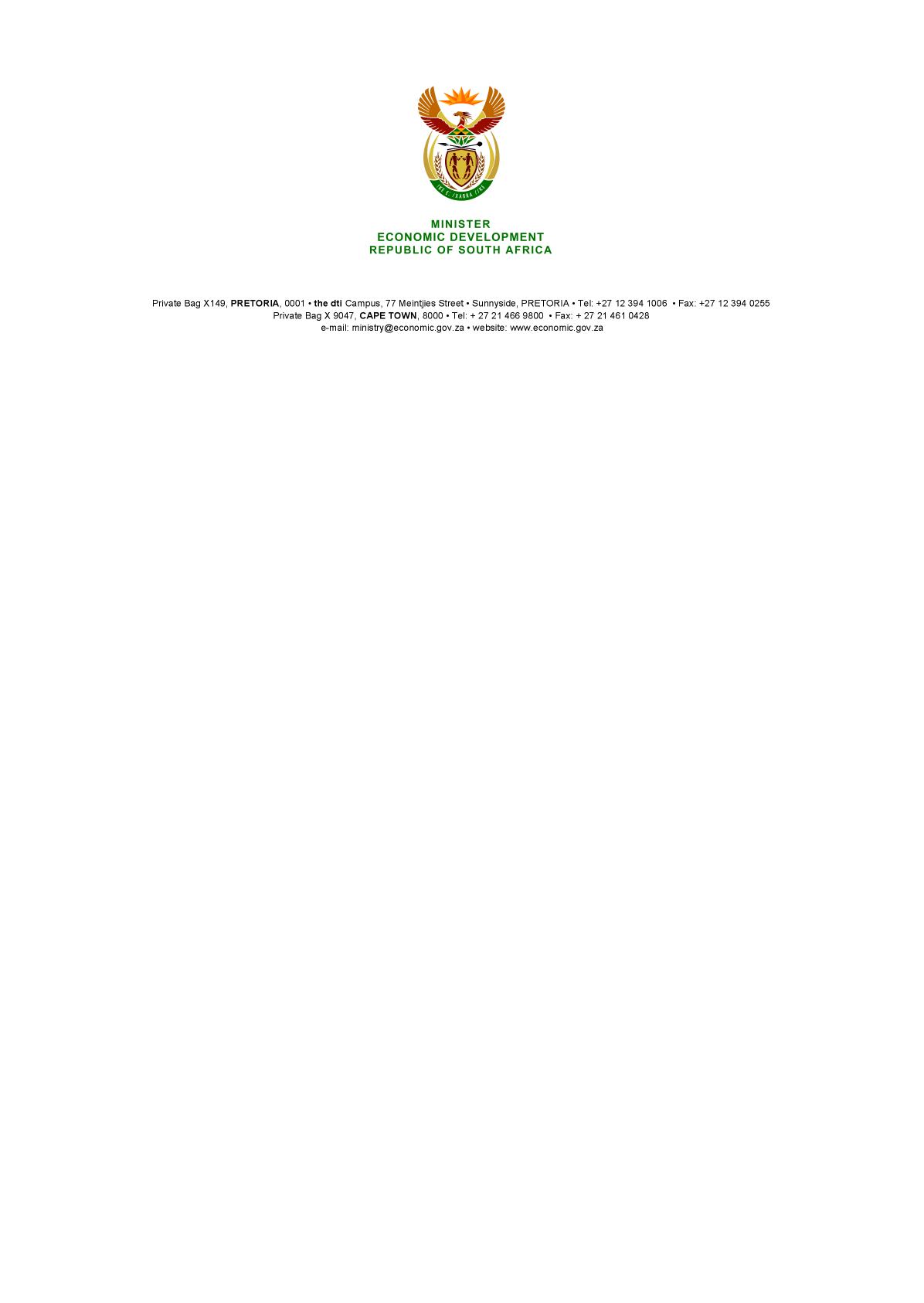 NATIONAL ASSEMBLYWRITTEN REPLYPARLIAMENTARY QUESTION NO 3356DATE OF PUBLICATION: 4 SEPTEMBER 2015Dr M J Cardo (DA) to ask the Minister of Economic Development:Has it at any stage since 11 May 2009 been his policy position for a devaluation of the rand by the SA Reserve Bank?	 NW4013EREPLYSince October 2010, Cabinet has supported a more competitive and stable exchange rate. This does not involve a “devaluation of the rand by the SA Reserve Bank”. -END-